
Horizon AWANA Club 2020
Registration & Release Form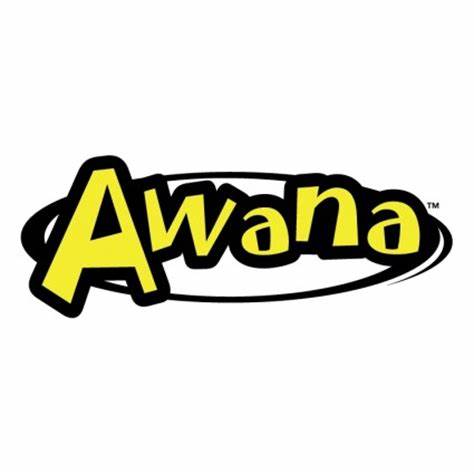 Parent’s Name - First: ______________________Last:________________________________
Parent’s Name - First: ______________________Last:________________________________
Address:_____________________________________________________________________
Parent Email:_________________________________________________________________
Parent’s Ph Number(s):_______________________________________(for What’s App Chat)
Parent’s Ph Number(s): _______________________,______________________(Emergency)Contact if other than a parent: 
Name:_________________________Relationship:______________Ph#___________________What language do you speak at home? ____________________________________________Do you have a church that you attend? _____ If yes, which one?________________________
ChildrenChild’s Name - First: ________________________Last:________________________________
Birthdate:_________________________________ Age:_______________Gender: __________  
Allergies (drug/food):____________________________________________________________
Special Needs/Medical Needs/Concerns – Please list any medications we should know about.
____________________________________________________________________________________________________________________________________________________________
Child’s Name - First: ________________________Last:________________________________
Birthdate:_________________________________ Age:_______________Gender: __________  
Allergies (drug/food):____________________________________________________________
Special Needs/Medical Needs/Concerns – Please list any medications we should know about.
____________________________________________________________________________________________________________________________________________________________Child’s Name - First: ________________________Last:________________________________
Birthdate:_________________________________ Age:_______________Gender: __________  
Allergies (drug/food):____________________________________________________________
Special Needs/Medical Needs/Concerns – Please list any medications we should know about.
____________________________________________________________________________________________________________________________________________________________I, the parent, authorize and grant AWANA ministry & Horizon Church to take my child(ren)’s photos regarding my experiences with them.  I grant AWANA ministry & Horizon Church to use my child’s photos on Facebook & Instagram.
Signature: __________________________________Date Signed:______________________I, the parent, do hereby grant permission for my son(s)/daughter(s), named above, to be accepted for all activities to be held by Horizon Church on church premises during the period of February 3rd, 2020-December 31st, 2020.  I do hereby agree to release Horizon Church, its pastors, directors, AWANA leaders, and youth leaders from any and all liability, claims or demands for personal injury, sickness, or death while said child is participating in the activities.  Furthermore, I hereby assume all risk of personal injury, sickness, death, damage, and expense as a result of my child(ren)’s participation in recreation and work activities involved therein.Signature:___________________________________Date Signed:_______________________

I have read the Parent Handbook, I understand them, and agree to cooperate with the guidelines set out for AWANA at Horizon Church.Signature:___________________________________Date Signed:_______________________AWANA volunteer:Fees paid: _______________ Uniform(s): __________________ Bag(s):__________________